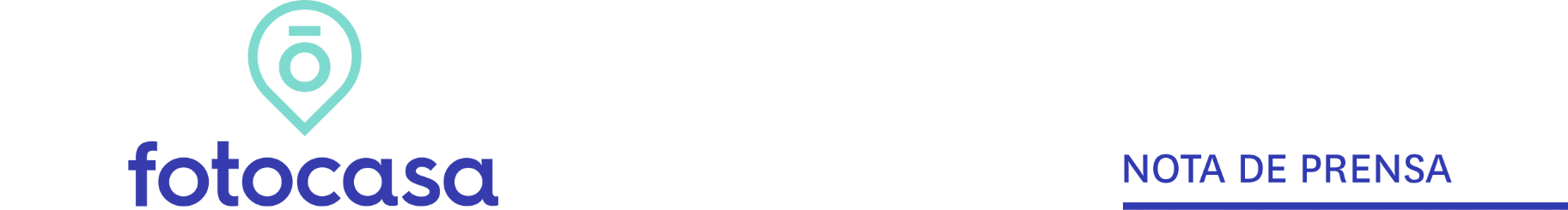 ANÁLISIS RENTABILIDAD ZONAS COSTERASAlgeciras, Tortosa, San Fernando y Cartagena son los municipios costeros con mayor rentabilidadAlgeciras es el municipio español que mayor rentabilidad ofrece, con un 6,6%La rentabilidad media en España se sitúa actualmente en un 5,4%Zarautz, Nerja y Roses son los municipios costeros que ofrecen menor rentabilidad Madrid, 16 de mayo de 2019La rentabilidad de la vivienda de costa ha ido aumentando año tras año. Adquirir una vivienda en propiedad en una zona costera para ponerla en alquiler cada vez resulta más rentable. Si la rentabilidad media en España se sitúa actualmente en un 5,4%, en muchos municipios costeros esta rentabilidad se supera y de largo. Es el caso de Algeciras, en Cádiz, que se sitúa como el municipio costero con mayor rentabilidad, con una media de 6,6%, seguido de Tortosa (Tarragona) que cuenta con una rentabilidad media de 6,4%. Así se desprende del último análisis realizado por el portal inmobiliario Fotocasa, a partir de los datos de oferta del precio de la vivienda en venta y en alquiler del portal. Así, después de Algeciras y Tortosa, los municipios de San Fernando, también en Cádiz, Cartagena (Murcia) o Sagunto son los que presentan rentabilidades más altas, en este caso los tres cuentan con una rentabilidad del 6,2%. Municipios de costa con mayor rentabilidadGráfica comparativa municipios mayor rentabilidadEn el otro extremo, municipios como Zarautz (1,2%), Nerja (2,1%), Roses (2,4%), Jávea (2,5%) o San Sebastián (3,0%) son los municipios que menos rentabilidad ofrecen, muy por debajo de la rentabilidad media de España, que es del 5,4%. Municipios de costa con menor rentabilidadSobre FotocasaPortal inmobiliario que cuenta con inmuebles de segunda mano, promociones de obra nueva y viviendas de alquiler. Cada mes genera un tráfico de 22 millones de visitas al mes (70% a través de dispositivos móviles) y 650 millones de páginas vistas y cada día la visitan un promedio de 493.000 usuarios únicos.Mensualmente elabora el índice inmobiliario Fotocasa, un informe de referencia sobre la evolución del precio medio de la vivienda en España, tanto en venta como en alquiler.Fotocasa pertenece a Adevinta, una empresa 100% especializada en marketplaces digitales y el único “pure player” del sector a nivel mundial. Con presencia en 16 países de Europa, américa Latina y África del Norte, el conjunto de sus plataformas locales reciben un promedio de 1.500 millones de visitas cada mes. En España, Adevinta, antes Schibsted Spain, es una de las principales empresas del sector tecnológico del país y un referente de transformación digital. En sus 40 años de trayectoria en el mercado español de clasificados, los negocios de Adevinta han evolucionado del papel al online hasta convertirse en el referente de Internet en sectores relevantes como inmobiliaria (Fotocasa y habitaclia), empleo (Infojobs.net), motor (coches.net y motos.net) y segunda mano (Milanuncios y vibbo). Sus más de 18 millones de usuarios al mes sitúan Adevinta entre las diez compañías con mayor audiencia de Internet en España (y la mayor empresa digital española). Adevinta cuenta en la actualidad con una plantilla de más de 1.000 empleados en España. Departamento de Comunicación de FotocasaAnaïs LópezTlf.: 93 576 56 79Móvil: 620 66 29 26comunicacion@fotocasa.eshttp://prensa.fotocasa.estwitter: @fotocasaCC.AA.ProvinciaMunicipioRentabilidad mediaAndalucíaCádizAlgeciras6,6%CataluñaTarragonaTortosa6,4%AndalucíaCádizSan Fernando6,2%Región de MurciaMurciaCartagena6,2%Comunitat ValencianaValenciaSagunto6,2%CanariasSanta Cruz de TenerifeArona5,9%AndalucíaAlmeríaVera5,8%AndalucíaCádizChiclana de la Frontera5,7%CantabriaCantabriaLaredo5,7%Comunitat ValencianaAlicanteTorrevieja5,7%Comunitat ValencianaAlicanteSanta Pola5,6%AndalucíaAlmería Almería Capital5,6%Comunitat ValencianaValenciaGandia5,5%CataluñaTarragonaCalafell5,5%CataluñaTarragonaEl Vendrell5,5%AndalucíaMálagaTorremolinos5,4%CataluñaBarcelonaGavà5,4%BalearesIlles BalearsLlucmajor5,4%CC.AA.ProvinciaMunicipioRentabilidad mediaCantabriaCantabriaCamargo5,3%AndalucíaAlmeríaRoquetas de Mar5,3%AndalucíaHuelvaPunta Umbría5,3%Comunitat ValencianaValencia Valencia Capital5,3%Región de MurciaMurciaLos Alcázares5,3%AndalucíaMálagaVélez-Málaga5,3%CataluñaGironaBlanes5,3%AsturiasAsturiasGijón5,3%CataluñaBarcelonaEl Masnou5,2%CataluñaBarcelonaVilanova I la Geltrú5,2%Comunitat ValencianaAlicanteEl Campello5,2%Comunitat ValencianaAlicanteAlicante5,2%AndalucíaCádizEl Puerto de Santa María5,1%Comunitat ValencianaAlicanteElche5,1%Región de MurciaMurciaÁguilas5,1%CanariasSanta Cruz de TenerifePuerto de la Cruz5,1%Comunitat ValencianaAlicanteBenidorm5,0%AndalucíaMálagaBenalmádena5,0%CataluñaBarcelonaCastelldefels5,0%CataluñaTarragonaSalou5,0%AndalucíaMálagaMijas4,9%AndalucíaMálagaManilva4,9%CataluñaBarcelonaMataró4,9%CataluñaTarragonaSant Carles de la Ràpita4,8%AndalucíaCádizSanlúcar de Barrameda4,8%CantabriaCantabriaSantander4,7%Comunitat ValencianaCastellónBenicarló4,7%AndalucíaMálagaRincón de la Victoria4,7%BalearesIlles BalearsPalma de Mallorca4,7%País VascoBizkaiaPortugalete4,6%Comunitat ValencianaAlicanteAltea4,6%CataluñaTarragonaCambrils4,6%CantabriaCantabriaCastro-Urdiales4,5%Comunitat ValencianaAlicanteOrihuela4,5%AndalucíaMálagaEstepona4,5%AndalucíaMálagaFuengirola4,4%CataluñaBarcelonaBarcelona Capital4,3%CataluñaBarcelonaPremià de Mar4,3%AsturiasAsturiasAvilés4,3%AndalucíaAlmeríaAdra4,2%GaliciaA CoruñaArteixo4,2%AndalucíaGranadaMotril4,1%CataluñaBarcelonaSitges4,1%País VascoBizkaiaSopelana4,0%Comunitat ValencianaCastellónPeñíscola3,9%Comunitat ValencianaAlicanteCalpe3,8%CataluñaGironaLloret de Mar3,8%CantabriaCantabriaSuances3,6%AndalucíaMálagaMarbella3,6%AndalucíaCádizCádiz Capital3,4%País VascoGipuzkoaDonostia - San Sebastián3,0%Comunitat ValencianaAlicanteJávea2,5%CataluñaGironaRoses2,4%AndalucíaMálagaNerja2,1%País VascoGipuzkoaZarautz1,2%